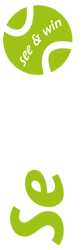 Liebe Sportfreunde, wenn Sie den für unsere Webseite der SeWi Tennisakademie www.sewi-tennis.at 
angebotenen Newsletter beziehen möchten können Sie sich hier anmelden.
Anrede:			 Vorname:		             Nachname:		     E-Mail:		     	 Mit der Angabe von E-Mail-Adresse, Vorname und Nachname stimme ich der automationsgestützten Verarbeitung meiner oben angeführten Daten durch unsere Akademie zu und erkläre mich einverstanden, Zusendungen (in elektronischer Form) über News der SeWi Tennis Akademie zu erhalten.Meine Zustimmung zur Zusendung des Newsletters kann ich jederzeit widerrufen. Durch den Widerruf der Einwilligung wird die Rechtmäßigkeit aufgrund der Einwilligung bis zum Widerruf erfolgten Datenverarbeitung nicht berührt.Mit meiner Unterschrift erkläre ich mich, mit den hier genannten Informationen, der  Datenschutzbestimmungen auf unserer Webseite www.sewi-tennis.at und dem Newsletterversand durch die SeWi Tennisakademie einverstanden! 	Datum:	     	Unterschrift:	     	         (Bei Jugendlichen unter 14 Jahren Unterschrift des Erziehungsberechtigten)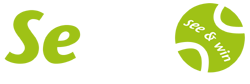 